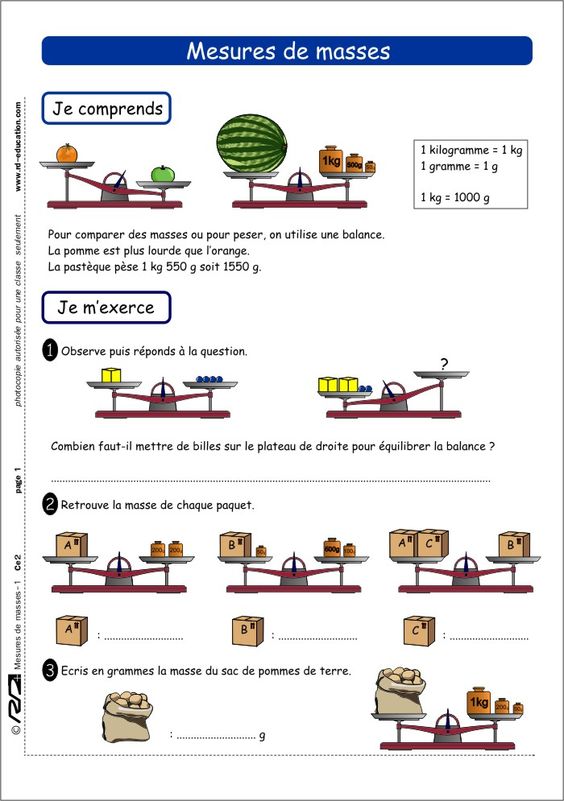 Pour comparer des masses, il faut les convertir avec la même unité.Exemple : 3 kg < 5 000 g  car  3 kg = 3 000 g    et    3 000 g < 5 000 g